ЗАКОНТУЛЬСКОЙ ОБЛАСТИО ПОРЯДКЕ НАЗНАЧЕНИЯ ПРЕДСТАВИТЕЛЕЙ ОБЩЕСТВЕННОСТИВ СОСТАВ КВАЛИФИКАЦИОННОЙ КОЛЛЕГИИ СУДЕЙТУЛЬСКОЙ ОБЛАСТИПринятТульской областной Думой15 апреля 2004 годаПостановление N 58/1638Настоящий Закон в соответствии с Федеральным законом от 14 марта 2002 года N 30-ФЗ "Об органах судейского сообщества в Российской Федерации" устанавливает порядок назначения Тульской областной Думой (далее - Дума) представителей общественности в состав квалификационной коллегии судей Тульской области (далее - представители общественности).Статья 1. Требования, предъявляемые к представителям общественности1. Дума назначает семь представителей общественности в состав квалификационной коллегии судей Тульской области (далее - квалификационная коллегия судей).2. Представителями общественности могут быть граждане Российской Федерации, достигшие 35 лет, имеющие высшее юридическое образование, не совершившие порочащих их поступков.3. Представителями общественности не могут быть лица, замещающие государственные или муниципальные должности, должности государственной или муниципальной службы, являющиеся руководителями организаций и учреждений независимо от организационно-правовых форм и форм собственности, адвокатами и нотариусами.4. Представитель общественности при осуществлении полномочий члена квалификационной коллегии судей, а также во внеслужебных отношениях должен избегать всего, что могло бы умалить авторитет судебной власти или вызвать сомнения в объективности, справедливости и беспристрастности указанного представителя.Статья 2. Объявление о предстоящем формировании состава представителей общественности в квалификационной коллегии судейПредседатель Думы не позднее чем за два месяца до окончания срока полномочий квалификационной коллегии судей опубликовывает (размещает) в газете "Тульские известия" или официальном сетевом издании "Вестник Тульской областной Думы" (http://www.vestnik.tulaoblduma.ru) объявление о предстоящем формировании состава представителей общественности в квалификационной коллегии судей, в котором указываются перечень необходимых документов и требования, предъявляемые к кандидатам.(в ред. Закона Тульской области от 10.07.2014 N 2165-ЗТО)Статья 3. Внесение предложений по кандидатурам представителей общественности1. Кандидатуры для назначения представителей общественности вправе вносить в Думу комитеты и депутатские объединения Думы, общественные объединения, собрания работников организаций независимо от организационно-правовых форм и форм собственности.Каждый инициатор выдвижения вправе предложить не более одной кандидатуры.2. Кандидат на назначение представителем общественности (далее - кандидат) не позднее 30 календарных дней со дня опубликования (размещения) объявления представляет в Думу следующие документы:(в ред. Закона Тульской области от 10.07.2014 N 2165-ЗТО)1) решение комитета или депутатского объединения Думы, протокол (выписку из протокола) собрания общественного объединения, заседания правомочного органа общественного объединения или собрания работников организации о выдвижении кандидата;2) письменное заявление о согласии на назначение представителем общественности;3) копию документа, удостоверяющего личность кандидата как гражданина Российской Федерации;4) анкету, содержащую биографические сведения;5) заверенную копию диплома о высшем юридическом образовании;6) справку с места работы о занимаемой должности;7) характеристику с последнего места работы и (или) от инициатора выдвижения кандидата;8) заверенную копию трудовой книжки или заверенные копии иных документов, подтверждающих трудовую деятельность;9) медицинские справки из наркологического и психоневрологического диспансеров;10) справку об отсутствии судимости.Статья 4. Порядок рассмотрения документов, представленных кандидатом в Думу1. Указанные в пункте 2 статьи 3 настоящего Закона документы подлежат предварительному рассмотрению в ответственном комитете Думы в месячный срок.2. Комитет организует проверку представленных документов, при этом он вправе обратиться с запросом о подтверждении их достоверности в соответствующие органы, а также пригласить кандидата для проведения собеседования.3. По результатам рассмотрения кандидатур комитет принимает решение рекомендовать или не рекомендовать кандидата на назначение представителем общественности и выносит на рассмотрение Думы все кандидатуры, соответствующие требованиям, установленным настоящим Законом.Статья 5. Голосование по кандидатурам представителей общественности1. На заседании Думы ответственный комитет представляет кандидатов.Кандидатам предоставляется время для ответов на вопросы депутатов, и проводится обсуждение представленных кандидатур.2. Голосование по кандидатурам представителей общественности проводится в соответствии с Регламентом Тульской областной Думы.3. Если кандидат заявил самоотвод, голосование по его кандидатуре не проводится.4. Решение Думы принимается по каждой кандидатуре большинством голосов от установленного Уставом (Основным Законом) Тульской области числа депутатов и оформляется постановлением, которое направляется в квалификационную коллегию судей.(в ред. Закона Тульской области от 18.07.2022 N 76-ЗТО)5. В случае, если Думой не принято решение о назначении в квалификационную коллегию судей установленного количества общественных представителей, то по истечении месяца со дня голосования проводится процедура выдвижения новых кандидатов в порядке, установленном настоящим Законом.Статья 6. Срок полномочий и досрочное прекращение полномочий представителей общественности, порядок их назначения вместо выбывших1. Срок полномочий представителей общественности определяется сроком полномочий квалификационной коллегии судей.2. Полномочия представителя общественности могут быть прекращены досрочно по решению Думы в следующих случаях:1) письменного заявления представителя общественности о прекращении своих полномочий;2) вступления в законную силу решения суда о признании недееспособным или ограниченно дееспособным гражданина, являющегося представителем общественности;3) смерти представителя общественности или вступления в силу решения суда об объявлении его умершим или безвестно отсутствующим;4) утраты представителем общественности гражданства Российской Федерации;5) возникновения обстоятельств, указанных в пункте 3 статьи 1 настоящего Закона;6) утратил силу. - Закон Тульской области от 13.07.2015 N 2329-ЗТО;7) по представлению председателя квалификационной коллегии судей об отсутствии представителя общественности на заседаниях квалификационной коллегии судей в течение четырех месяцев без уважительных причин;(в ред. Закона Тульской области от 13.07.2015 N 2329-ЗТО)8) совершения представителем общественности преступления, установленного вступившим в законную силу приговором суда;(пп. 8 в ред. Закона Тульской области от 13.07.2015 N 2329-ЗТО)9) установления недостоверности сведений, представленных кандидатом в Думу.3. Решение Думы о досрочном прекращении полномочий представителя общественности принимается большинством голосов от установленного Уставом (Основным Законом) Тульской области числа депутатов, оформляется постановлением Думы и направляется в квалификационную коллегию судей.(в ред. Закона Тульской области от 18.07.2022 N 76-ЗТО)4. В случаях досрочного прекращения полномочий представителей общественности, но не позднее чем за шесть месяцев до окончания срока полномочий квалификационной коллегии судей, Дума назначает представителей общественности вместо выбывших в порядке, установленном настоящим Законом.Статья 7. Вступление в силу настоящего ЗаконаНастоящий Закон вступает в силу со дня его официального опубликования.Статья 8. Переходные положенияПредставители общественности, назначенные в квалификационную коллегию судей до вступления в силу настоящего Закона, продолжают исполнять свои обязанности до истечения срока полномочий квалификационной коллегии судей.г. Тула26 апреля 2004 годаN 444-ЗТО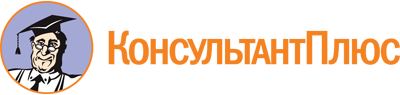 Закон Тульской области от 26.04.2004 N 444-ЗТО
(ред. от 18.07.2022)
"О порядке назначения представителей общественности в состав квалификационной коллегии судей Тульской области"
(принят Постановлением Тульской областной Думы от 15.04.2004 N 58/1638)Документ предоставлен КонсультантПлюс

www.consultant.ru

Дата сохранения: 17.12.2022
 26 апреля 2004 годаN 444-ЗТОСписок изменяющих документов(в ред. Законов Тульской областиот 10.07.2014 N 2165-ЗТО, от 13.07.2015 N 2329-ЗТО,от 18.07.2022 N 76-ЗТО)Председатель Тульскойобластной ДумыО.Д.ЛУКИЧЕВГубернаторТульской областиВ.А.СТАРОДУБЦЕВ